US Ad-Supported Spotify Listeners Pass 40 Million MarkThe forecast: Spotify will hit 41.5 million ad-supported US listeners this year, a 9.7% increase over 2020, reflecting a greater trend of ad-supported listeners increasing their share on the predominantly subscription-based platform.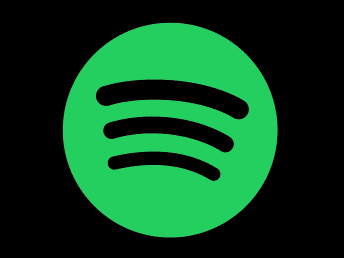 eMarketer 10.18.21https://www.emarketer.com/content/us-ad-supported-spotify-listeners-pass-40-million-mark?ecid=NL1001